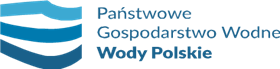  Oznaczenie sprawy: WR.ROZ.2810.143.2022 		          Załącznik nr 7……………………………………nazwa i adres WykonawcyWYKAZ USŁUG*wykonanych w okresie ostatnich pięciu lat przed upływem terminu składania ofertskładany w związku z ubieganiem się o udzielenie zamówienia na wykonanie zadania: Usługi łączności internetowej na obiektach hydrotechnicznych – Zbiornik Sosnówka, teren RZGW we Wrocławiu* należy załączyć dowody potwierdzające, że usługi zostały wykonane należycieMiejsce i data sporządzenia:(dokument musi zostać podpisany przez umocowanego przedstawiciela wykonawcy zgodnie z art. 63 ust. 1 ustawy PZP)potwierdzające spełnianie warunków określonych w pkt. V Zaproszeniapotwierdzające spełnianie warunków określonych w pkt. V Zaproszeniapotwierdzające spełnianie warunków określonych w pkt. V Zaproszeniapotwierdzające spełnianie warunków określonych w pkt. V Zaproszeniapotwierdzające spełnianie warunków określonych w pkt. V Zaproszeniapotwierdzające spełnianie warunków określonych w pkt. V Zaproszeniapotwierdzające spełnianie warunków określonych w pkt. V ZaproszeniaLp.Zleceniodawca/ ZamawiającyNazwa zadaniaZakres zrealizowanych pracWartość brutto Data wykonania  Data wykonania  Data wykonania  Lp.Zleceniodawca/ ZamawiającyNazwa zadaniaZakres zrealizowanych pracWartość brutto   od  do  do1.2.3.